Spor salonlarının girişine salgın hastalık önlemleri ile ilgili afişler el yıkama ve spor salonunun içinde uyulması gereken kurallar asılmalıdır.Spor salonlarının girişinde içeride el antiseptiği bulundurulmalıdır spor salonlarının giriş ve çıkışına pedallı ve kapaklı atık kumbaraları konulmalı ve düzenli olarak boşaltılmalıdır.Öğrencilerin kullandığı egzersiz araçlarının yanlarına Sağlık Bakanlığı tarafından ruhsatlandırılmış dezenfektan özelliği olan mendiller konulmalıdır.Spor salonunda su ve sabuna erişimi kolay olmalı ve burada tek kullanımlık kağıt havluları bulunması sağlanmalıdır.İçeriye girilirken görünür bir yere açılmış olan içeride uyulması eklenen kuralları açıklayan bilgilendirmelerin okunması ve belirtilen kurallara uyulması güvence altına alınmalıdır.Spor salonuna girerken kişisel havlu ve mat vb malzemeler götürülmelidir.Görevli personel salgın hastalıkların bulaşma yolları ve korunma önlemleri hususunda bilgilenmesi sağlanmalıdır.Spor salonlarında her kullanımdan sonra düzenli olarak temizlik yapılmalıdır.Sık kullanılan alanlar ve malzemeler daha sık temizlenmelidir. Merkezi havalandırma sistemleri bundan spor salonları havalandırması temiz hava sirkülasyonu sağlayacak şekilde düzenlenmeli havalandırma sisteminin bakımı ve filtre değişimleri üretici firma önerileri doğrultusunda yapılmalıdırSpor salonları sık sık havalandırılmalıdır.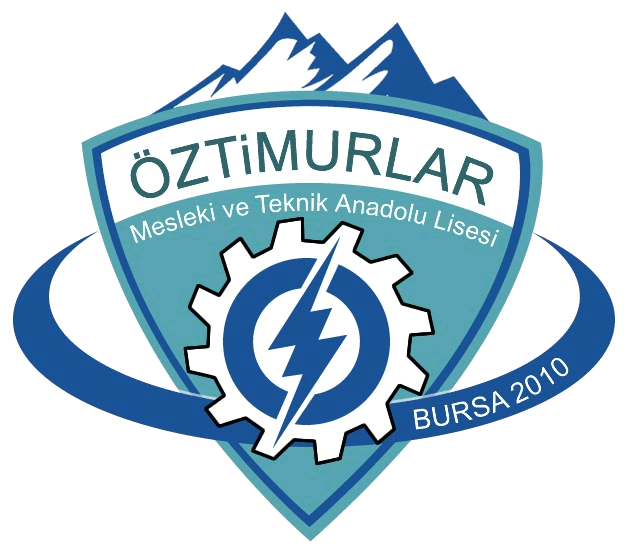 SPOR SALONLARI VE OYUN ALANLARI KULLANMA TALİMATIDoküman NoTL.13SPOR SALONLARI VE OYUN ALANLARI KULLANMA TALİMATIYayımTarihi30.07.2020SPOR SALONLARI VE OYUN ALANLARI KULLANMA TALİMATIRevizyon No00SPOR SALONLARI VE OYUN ALANLARI KULLANMA TALİMATIRevizyonTarihi….SPOR SALONLARI VE OYUN ALANLARI KULLANMA TALİMATISayfa No1/1